KARTA  ZGODNOŚCI  PODŁĄCZENIA  INSTALACJI ELEKTRYCZNEJ  W ROD „NA WIRAŻU” w OSUCHOWIEwydana w dniu………………………                             działka nr ……………………………………………………….                                                                                          CZYTELNY PODPIS DZIAŁKOWCA Elektryk wykonujący prace powinien posiadać świadectwo kwalifikacji SEP na stanowisku eksploatacji „E” do 1kV i dostarczyć je do wglądu w Zarządzie Stowarzyszenia.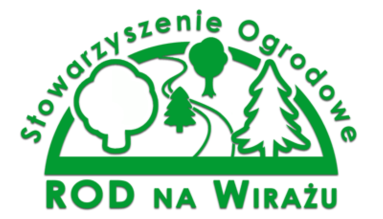 PrzedsięwzięcieDane techniczneZgodne/ Niezgodne/ wpisać dane faktyczne Kto ma potwierdzić zgodnośćimię i nazwisko czytelny podpis/ świadectwo kwalifikacji SEP „E” do 1kVINSTALACJA  W  ALTANIEINSTALACJA  W  ALTANIEINSTALACJA  W  ALTANIEINSTALACJA  W  ALTANIEINSTALACJA  W  ALTANIEPrzewód YDYp lub YDYo biały w układzie TN-Smin. 1,5 mm ²Ilość obwodówmin. dwaIlość gniazd, punktów w obwodziemax. 5/obwódelektrykwykonującypraceDodatkowy obwóddla urządzeń pow. 2 kWWyłącznik nadprądowy dla obwodu gniazdmax. 16APołączenia i rozgałęzienia przewodóww puszkach złączki typu wagoTrasy ułożenia przewodówlinie proste w osłonach (jeżeli idą po wierzchu)INSTALACJA  PODŁĄCZENIOWAINSTALACJA  PODŁĄCZENIOWAINSTALACJA  PODŁĄCZENIOWAINSTALACJA  PODŁĄCZENIOWAINSTALACJA  PODŁĄCZENIOWASchemat przebiegu ułożenia kabla na działceusytuowanie przebiegu kabla na działceelektrykwykonujący lubnadzorującypraceKabel ziemny miedziany/ czarnyYKY 3x2,5mm ² lub 3x4mm ²elektrykwykonujący lubnadzorującypraceGłębokość wykopu60 cmelektrykwykonujący lubnadzorującypraceFolia zabezpieczającaniebieska min 15 cm nad kablemelektrykwykonujący lubnadzorującypraceUłożenie kabla pod ziemiąw osłonieelektrykwykonujący lubnadzorującypracePODŁĄCZENIE  DO  INSTALACJI  OGÓLNOOGRODOWEJPODŁĄCZENIE  DO  INSTALACJI  OGÓLNOOGRODOWEJPODŁĄCZENIE  DO  INSTALACJI  OGÓLNOOGRODOWEJPODŁĄCZENIE  DO  INSTALACJI  OGÓLNOOGRODOWEJPODŁĄCZENIE  DO  INSTALACJI  OGÓLNOOGRODOWEJPrzygotowanie kabla do podłączeniaPozostawienie odpowiedniej długości kabla przed złączem kablowympodłączenie wykonuje elektryk wskazany przez Zarząd Stowarzyszenia